1. Comunicazioni della f.i.g.c.	28852. Comunicazioni della lega nazionale dilettanti	28852.1 ASSEMBLEA STRAORDINARIA ELETTIVA L.N.D.	28853. Comunicazioni del Comitato Regionale Lombardia	28853.1 Consiglio Direttivo	28853.2 Segreteria	28853.2.1 PROSSIMI COMUNICATI UFFICIALI	28853.2.2 ORARIO UFFICIALE INIZIO GARE	28853.2.3 Assistenti arbitri CAMPIONATO DI PROMOZIONE	28863.2.4 ufficializzazione numerazione maglie personalizzate	28873.3 Campionato FEmminile	28883.4 Campionato Calcio a cinque	28883.5 Campionato PARALIMPICO 1°LIVELLO, 2°LIVELLO, 3°LIVELLO	28883.5.1 Pubblicazione COMUNICATO UFFICIALE	28884. Comunicazioni per l’attività del Settore Giovanile Scolastico del C.R.L.	28884.1 Attività S.G.S. di competenza L.N.D.	28884.2 Attività di competenza s.g.s.	28884.2.1 Pubblicazione circolare UFFICIALE	28884.2.2 INCONTRI INFORMATIVI SCUOLE CALCIO ÉLITE	28885. Notizie su Attività Agonistica	28896. Delibere della Corte Sportiva di Appello Territoriale	29036.1 Corte Sportiva di Appello Territoriale del CRL	29036.2 Tribunale Federale Territoriale del CRL	29037. Rettifiche	29038. Legenda	2903Legenda Simboli Giustizia Sportiva	29031. Comunicazioni della f.i.g.c. Nessuna comunicazione2. Comunicazioni della lega nazionale dilettanti 2.1 ASSEMBLEA STRAORDINARIA ELETTIVA L.N.D.Si informa che, come da C.U. n. 1 L.N.D. del 21.03.2022, all’esito dell’Assemblea Straordinaria Elettiva della Lega Nazionale Dilettanti del 21 Marzo 2022, sono risultati eletti: - Presidente della L.N.D.: Giancarlo ABETE; - Vice Presidente Vicario della L.N.D.: Christian MOSSINO; - Vice Presidente della L.N.D. per l’Area NORD: Giulio IVALDI; - Vice Presidente della L.N.D. per l’Area CENTRO: Giovanni CADONI; - Vice Presidente della L.N.D. per l’Area SUD: Saverio MIRARCHI. Tenuto conto delle risultanze dell’Assemblea e delle disposizioni di cui all’art. 53, comma 1), lett. d), del vigente Regolamento della Lega Nazionale Dilettanti in materia di incompatibilità delle cariche elettive nell’ambito della L.N.D., si comunica che il sig. Christian MOSSINO ha esercitato l’opzione in favore della carica di Vice Presidente Vicario della Lega Nazionale Dilettanti, per la durata del quadriennio 2021/2024.3. Comunicazioni del Comitato Regionale Lombardia3.1 Consiglio DirettivoNessuna comunicazione3.2 Segreteria3.2.1 PROSSIMI COMUNICATI UFFICIALISi rende noto che il prossimo Comunicato Ufficiale del C.R. Lombardia verrà pubblicato: Venerdì 25 marzo p.v.3.2.2 ORARIO UFFICIALE INIZIO GARE (ORA LEGALE)Si ricorda alle Società che, dato il cambio dell’ora (ora legale), da domenica 27 Marzo p.v. le gare dei Campionati Regionali con orari ufficiali avranno inizio alle ore 15.30. Restano fermi e invariati gli orari particolari se e come già autorizzati precedentemente.3.2.3 Assistenti arbitri CAMPIONATO DI PROMOZIONEDi seguito si pubblica l’elenco delle gare del Campionato di PROMOZIONE del 27 Marzo 2022 per le quali il Comitato Regionale Arbitri dell’A.I.A. ha designato le TERNE ARBITRALI. GIRONE  A                                                                          DATA    ORA                                                                       AURORA C.M.C. UBOLDESE    MORAZZONE                 CENTRO SPORTIVO COMUNALE N.1  27/03/22 15:30 12R CERRO MAGGIORE                  VIA ASIAGO,19BESNATESE                 SOLBIATESE CALCIO 1911    C.S.COMUNALE                  27/03/22 15:30 12R BESNATE                         VIA MONTE ROSA 9GALLARATE CALCIO          SOLESE A.S.D.             C.S.COMUNALE CEDRATE          27/03/22 15:30 12R GALLARATE FRAZ.CEDRATE          VIA MONTE SANTO,34/V.PRADERIO    LENTATESE                 CASTELLO CITTA DI CANTU   C.S.COMUNALE - CAMPO N.1      27/03/22 15:30 12R LENTATE SUL SEVESO              VIA SUPERGA N.11UNION VILLA CASSANO       MEDA 1913                 CENTRO SPORTIVO COMUNALE      27/03/22 15:30 12R CASSANO MAGNAGO                 VIA S.D'ACQUISTOGIRONE  B                                                                          DATA    ORA                                                                       ALTABRIANZA TAVERNERIO A. VIBE RONCHESE             CAMPO SPORTIVO COMUNALE N.1   27/03/22 15:30 12R CANZO                           VIA STOPPANI 16ARCELLASCO CITTA DI ERBA  LISSONE                   C.S."LAMBRONE 1 (E.A)         27/03/22 15:30 12R ERBA                            VIA LIBERTA' N.15COLICODERVIESE            A.CASATI CALCIO ARCORE    COMUNALE "LIDO"-CAMPO N.1     27/03/22 15:30 12R COLICO                          VIA LIDOMUGGIO                    BARZAGO A.R.L.            COM."C.CASATI"N.1-(E.A)       27/03/22 18:00 12R VERANO BRIANZA                  VIA D. ALIGHIERI 18              OLGIATE AURORA            CINISELLO                 C.S.COMUNALE N.1              27/03/22 15:30 12R OLGIATE MOLGORA                 VIA ALDO MORO 1GIRONE  C                                                                          DATA    ORA                                                                       ACCADEMIA ISOLABERGAMASCA CITTA DI DALMINE A.S.D.   C.S.PARROCCHIALE              27/03/22 15:30 12R CHIGNOLO D'ISOLA                VIA ALESSANDRO MANZONICALCIO SAN PAOLO D ARGON  BASIANO MASATE SPORTING   C.S.COMUNALE N.1              27/03/22 15:30 12R SAN PAOLO D'ARGON               VIA B.COLLEONICIVIDATESE                A.C.O.S. TREVIGLIO CALCIO C.S.COMUNALE - CAMPO N.1      27/03/22 15:30 12R CIVIDATE AL PIANO               VIA PONTOGLIOPRADALUNGHESE CALCIO      ORATORIO JUVENTINA COVO   C.S.PARROCCHIALE "J.F.KENNEDY 27/03/22 15:30 12R ALBINO                          VIALE RIMEMBRANZE 12U.S.CALCIO SAN PELLEGRINO SPORT CASAZZA             C.S.COMUNALE"A.QUARENGHI"(E.A 27/03/22 15:30 12R SAN PELLEGRINO TERME            VIA BELOTTIGIRONE  D                                                                          DATA    ORA                                                                       ASOLA A.S.D.              NUOVA VALSABBIA           C.S.COM. "SCHIANTARELLI" A    27/03/22 15:30 12R ASOLA                           VIA PARMABAGNOLESE                 REZZATO CALCIO DOR        C.S.COMUNALE"BAGNOLO MELLA"N. 27/03/22 15:30 12R BAGNOLO MELLA                   VIA STAZIONE 6BORGOSATOLLO              LA SPORTIVA OME           C.S. COMUNALE "BENEDETTO POLA 27/03/22 15:30 12R BORGOSATOLLO                    VIA MOLINO VECCHIOCALCIO PAVONESE           OSPITALETTO S.S.D.S.R.L.  COMUNALE"GUIDO FARINA"N.1     27/03/22 15:30 12R PAVONE DEL MELLA                VIA F.PAROLA N.3SUZZARA SPORT CLUB        VOLUNTAS MONTICHIARI      STADIO COMUNALE "I.ALLODI"    27/03/22 15:30 12R SUZZARA                         VIA MARCO POLO N.7GIRONE  E                                                                          DATA    ORA                                                                       ATLETICO C.V.S.           PAULLESE CALCIO           C.S.COMUNALE N.1              27/03/22 15:30 12R SAN GIULIANO MILANESE-SESTO U.  VIA TOSCANA 1 SESTO ULTERIANOBRESSO CALCIO S.R.L.      LA SPEZIA CALCIO          CENTRO SPORTIVO COMUNALE "N"  27/03/22 15:30 12R BRESSO                          VIA G.DELEDDA SNCCITTA DI SEGRATE          SORESINESE CALCIO A.S.D.  C.S.DON GIUSSANI (E.A)        27/03/22 15:30 12R SEGRATE                         VIA TRENTO SNCCOLOGNO                   SETTALESE                 COMUNALE "VITTORIO BRUSA" N.  27/03/22 15:30 12R COLOGNO MONZESE                 VIA PEREGO 25TRIBIANO                  CLUB MILANESE             C.S. "LIVIO PISATI" N. 1 E.A. 27/03/22 15:30 12R TRIBIANO                        VIA DELLA LIBERAZIONE 19GIRONE  F                                                                          DATA    ORA                                                                       ACCADEMIA CALCIO VITTUONE CITTA DI VIGEVANO S.R.L.  COM."S.PERTINI"N.2 (E.A.)     27/03/22 15:30 12R VITTUONE                        QUARTIERE LEONARDO DA VINCIALAGNA                    VIRTUS BINASCO A.S.D.     C.S.COMUNALE (E.A)            27/03/22 15:30 12R FERRERA ERBOGNONE               STRADA CORRADINAGARLASCO A.S.D.           MAGENTA                   STADIO COMUNALE "MARCO GARDA  27/03/22 15:30 12R GARLASCO                        VIA S.BIAGIO 38LOCATE                    ASSAGO A.S.D.             CAMPO COMUNALE "G.FERRARI" N. 27/03/22 15:30 12R LOCATE DI TRIULZI               VIA DEL CARSO,2UNION CALCIO BASSO PAVESE BRESSANA 1918 A.S.D.      CAMPO COM."LUCIANO CERRUTTI"  27/03/22 15:30 12R VILLANTERIO                     VIA ROMASi ricorda alle Società NON INCLUSE nell’elenco di predisporre la presenza di un assistente di parte per ciascuna squadra.3.2.4 ufficializzazione numerazione maglie personalizzateSi allegano al presente comunicato le numerazioni/integrazioni di maglia fissa delle seguenti Società:ECCELLENZAVARESINA SPORT C.V. S.S.D. a R.L.PROMOZIONEASD OLGIATE AURORASi invitano le Società a specificare la distinzione fra i giocatori TITOLARI e le RISERVE laddove viene utilizzata la numerazione personalizzataVariazione Gare l.n.d. PROMOZIONE3.3 Campionato FEmminileNessuna comunicazioneVariazione Gare calcio femminile Nessuna comunicazione3.4 Campionato Calcio a cinqueNessuna comunicazioneVariazione Gare calcio a 5 Nessuna comunicazione3.5 Campionato PARALIMPICO 1°LIVELLO, 2°LIVELLO, 3°LIVELLO  3.5.1 Pubblicazione COMUNICATO UFFICIALENessuna comunicazione4. Comunicazioni per l’attività del Settore Giovanile Scolastico del C.R.L.4.1 Attività S.G.S. di competenza L.N.D.Variazione Gare S.G.S. Nessuna comunicazione4.2 Attività di competenza s.g.s.4.2.1 Pubblicazione circolare UFFICIALENessuna comunicazione4.2.2 INCONTRI INFORMATIVI SCUOLE CALCIO ÉLITE Nessuna comunicazione5. Notizie su Attività AgonisticaECCELLENZAVARIAZIONI AL PROGRAMMA GARERECUPERO D’UFFICIOGIRONE AGIRONE BGIRONE CRECUPERO PROGRAMMATOGIRONE AGIRONE BGIRONE CGARA VARIATAGIRONE AGIRONE BGIRONE CRISULTATIRISULTATI UFFICIALI GARE DEL 16/03/2022Si trascrivono qui di seguito i risultati ufficiali delle gare disputateRISULTATI UFFICIALI GARE DEL 20/03/2022Si trascrivono qui di seguito i risultati ufficiali delle gare disputateGIUDICE SPORTIVOIl Giudice Sportivo, Dott. Rinaldo Meles, assistito dal rappresentante dell'A.I.A., De Leo Daniele, con la collaborazione del sig. Di Martino Enzo e Merati Giordano per quanto concerne le gare della L.N.D. e assistito dal Sostituto Giudice Sig. Scorziello Carmine e dal rappresentate A.I.A. Pedrani Ezio per quanto concerne le gare del S.G.S., ha adottato le decisioni che di seguito integralmente si riportano: GARE DEL 16/ 3/2022 PROVVEDIMENTI DISCIPLINARI In base alle risultanze degli atti ufficiali sono state deliberate le seguenti sanzioni disciplinari. SOCIETA' AMMENDA Euro 100,00 MARIANO CALCIO 
Per mancanza, durante la gara, di medico od ambulanza. (C.U. LND nº 41 del 02 Agosto 2012 pubblicato sul C.U. CRL nº 8 del 23Agosto 2012) CALCIATORI ESPULSI SQUALIFICA PER UNA GARA EFFETTIVA CALCIATORI NON ESPULSI SQUALIFICA PER UNA GARA EFFETTIVA PER RECIDIVITA' IN AMMONIZIONE (V INFR) AMMONIZIONE CON DIFFIDA (IV INFR) GARE DEL 19/ 3/2022 PROVVEDIMENTI DISCIPLINARI In base alle risultanze degli atti ufficiali sono state deliberate le seguenti sanzioni disciplinari. CALCIATORI ESPULSI SQUALIFICA PER UNA GARA EFFETTIVA CALCIATORI NON ESPULSI SQUALIFICA PER UNA GARA EFFETTIVA PER RECIDIVITA' IN AMMONIZIONE (V INFR) AMMONIZIONE CON DIFFIDA (IX) GARE DEL 20/ 3/2022 PROVVEDIMENTI DISCIPLINARI In base alle risultanze degli atti ufficiali sono state deliberate le seguenti sanzioni disciplinari. SOCIETA' AMMENDA Euro 150,00 GAVIRATE CALCIO 
A fine gara propri tesserati non personalmente identificati dall'arbitro colpivano con pugni la porta dello spogliatoio arbitrale per proteste. ALLENATORI SQUALIFICA FINO AL 20/ 4/2022 SQUALIFICA FINO AL 6/ 4/2022 SQUALIFICA PER UNA GARA EFFETTIVA PER RECIDIVITA' IN AMMONIZIONE (V INFR) CALCIATORI ESPULSI SQUALIFICA PER TRE GARE EFFETTIVE Per atto di violenza nei confronti di un calciatore avversario (art.38comma 1 del nuovo C.G.S.). Per atto di violenza nei confronti di un calciatore avversario (art.38comma 1 del nuovo C.G.S.). Per atto di violenza nei confronti di un calciatore avversario (art.38comma 1 del nuovo C.G.S.). Per atto di violenza nei confronti di un calciatore avversario (art.38comma 1 del nuovo C.G.S.). SQUALIFICA PER UNA GARA EFFETTIVA CALCIATORI NON ESPULSI SQUALIFICA PER UNA GARA EFFETTIVA PER RECIDIVITA' IN AMMONIZIONE (X INFR) SQUALIFICA PER UNA GARA EFFETTIVA PER RECIDIVITA' IN AMMONIZIONE (V INFR) AMMONIZIONE CON DIFFIDA (IX) AMMONIZIONE CON DIFFIDA (IV INFR) PROMOZIONEVARIAZIONI AL PROGRAMMA GARERECUPERO D’UFFICIOGIRONE AGIRONE BGIRONE CGIRONE DGIRONE EGIRONE FRECUPERO PROGRAMMATOGIRONE AGIRONE BGIRONE CGIRONE DGIRONE EGIRONE FPOSTICIPOGIRONE DGARA VARIATAGIRONE AGIRONE BGIRONE CGIRONE DGIRONE EGIRONE FRISULTATIRISULTATI UFFICIALI GARE DEL 16/03/2022Si trascrivono qui di seguito i risultati ufficiali delle gare disputateRISULTATI UFFICIALI GARE DEL 20/03/2022Si trascrivono qui di seguito i risultati ufficiali delle gare disputateGIUDICE SPORTIVOIl Giudice Sportivo, Dott. Rinaldo Meles, assistito dal rappresentante dell'A.I.A., De Leo Daniele, con la collaborazione del sig. Di Martino Enzo e Merati Giordano per quanto concerne le gare della L.N.D. e assistito dal Sostituto Giudice Sig. Scorziello Carmine e dal rappresentate A.I.A. Pedrani Ezio per quanto concerne le gare del S.G.S., ha adottato le decisioni che di seguito integralmente si riportano: GARE DEL 19/ 3/2022 PROVVEDIMENTI DISCIPLINARI In base alle risultanze degli atti ufficiali sono state deliberate le seguenti sanzioni disciplinari. CALCIATORI ESPULSI SQUALIFICA PER DUE GARE EFFETTIVE CALCIATORI NON ESPULSI SQUALIFICA PER UNA GARA EFFETTIVA PER RECIDIVITA' IN AMMONIZIONE (V INFR) GARE DEL 20/ 3/2022 PROVVEDIMENTI DISCIPLINARI In base alle risultanze degli atti ufficiali sono state deliberate le seguenti sanzioni disciplinari. SOCIETA' AMMENDA Euro 110,00 SOLESE A.S.D. 
Per comportamento gravemente minaccioso dei propri sostenitori nei confronti dell'Arbitro DIRIGENTI SQUALIFICA PER UNA GARA EFFETTIVA PER RECIDIVITA' IN AMMONIZIONE (V INFR) ALLENATORI SQUALIFICA FINO AL 20/ 4/2022 SQUALIFICA FINO AL 6/ 4/2022 SQUALIFICA PER UNA GARA EFFETTIVA PER RECIDIVITA' IN AMMONIZIONE (V INFR) CALCIATORI ESPULSI SQUALIFICA PER TRE GARE EFFETTIVE Per atto di violenza nei confronti di un calciatore avversario (art.38comma 1 del nuovo C.G.S.). Per atto di violenza nei confronti di un calciatore avversario (art.38comma 1 del nuovo C.G.S.). Per atto di violenza nei confronti di un calciatore avversario (art.38comma 1 del nuovo C.G.S.). SQUALIFICA PER DUE GARE EFFETTIVE Per atto di violenza nei confronti di un calciatore avversario (art.38comma 1 del nuovo C.G.S.). Per atto di violenza nei confronti di un calciatore avversario (art.38comma 1 del nuovo C.G.S.). Per atto di violenza nei confronti di un calciatore avversario (art.38comma 1 del nuovo C.G.S.). SQUALIFICA PER UNA GARA EFFETTIVA CALCIATORI NON ESPULSI SQUALIFICA PER DUE GARE EFFETTIVE a fine gara offendeva e minacciava l'arbitro e minacciava inoltre un calciatore avversario. SQUALIFICA PER UNA GARA EFFETTIVA a fine gara insultava un avversario. SQUALIFICA PER UNA GARA EFFETTIVA PER RECIDIVITA' IN AMMONIZIONE (X INFR) SQUALIFICA PER UNA GARA EFFETTIVA PER RECIDIVITA' IN AMMONIZIONE (V INFR) AMMONIZIONE CON DIFFIDA (IX) AMMONIZIONE CON DIFFIDA (IV INFR) 6. Delibere della Corte Sportiva di Appello Territoriale 6.1 Corte Sportiva di Appello Territoriale del CRLNessuna Comunicazione6.2 Tribunale Federale Territoriale del CRLNessuna Comunicazione7. RettificheNessuna Comunicazione8. Legenda	Legenda Simboli Giustizia SportivaA    NON DISPUTATA PER MANCANZA ARBITRO               B    SOSPESA PRIMO TEMPO                              D    ATTESA DECISIONI ORGANI DISCIPLINRI              F    NON DISPUTATA PER AVVERSE CONDIZIONI ATMOSFERICHEG    RIPETIZIONE GARA PER CAUSE DI FORZA MAGGIORE     H    RECUPERO D'UFFICIO                               I     SOSPESA SECONDO TEMPO                            K    RECUPERO PROGRAMMATO                             M    NON DISPUTATA PER IMPRATICABILITA' CAMPO         P    POSTICIPO                                        R    RAPPORTO NON PERVENUTO                           U    SOSPESA PER INFORTUNIO D.G.                      W   GARA RINVIATA Y    RISULTATI di RAPPORTI PERVENUTI in RITARDO                     IL SEGRETARIO						    		 	IL PRESIDENTE    Davide Fenaroli		                               				             Carlo Tavecchio________________________________________________________________________________________________PUBBLICATO ED AFFISSO ALL’ALBO DEL COMITATO IN MILANO IL 22 MARZO 2022________________________________________________________________________________________________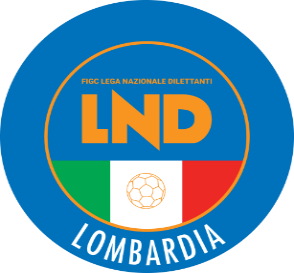 COMITATO REGIONALE LOMBARDIAVia RICCARDO PITTERI n° 95/2 20134 MILANO   Tel. 02.21722.899Sito Internet: lombardia.lnd.it   crllnd@pec.comitatoregionalelombardia.itCanale Telegram @lndlombardiaFacebook: Figc Lnd LombardiaSegreteria e Programmazione Gare:Tel. 02.21722.202-204 - Fax 02.21722.233 - E.mail: affarigeneralicrl@lnd.itTesseramento:Tel. 02.21722.206-207 - Fax 02.21722.231 - E.mail: tesseramentocrl@lnd.ittesseramento@pec.comitatoregionalelombardia.itSportello Unico:Tel. 02.21722.261-209 - Fax 02.21722.230 – E.mail: societacrl@lnd.it  Ufficio Stampa e Pubbliche relazioni:Tel./Fax 02.21722.205 - 347.4406339 - E.mail: ustampacrl@lnd.itServizio Pronto A.I.A.:Tel. 02.21722.408-410Giudice Sportivo Territoriale:giudicesportivocrl@pec.comitatoregionalelombardia.itCorte d’Appello Territoriale:cortedappello.tribunaleterritoriale@pec.comitatoregionalelombardia.itStagione Sportiva 2021/2022Comunicato Ufficiale N° 56 del 22/03/2022Stagione Sportiva 2021/2022Comunicato Ufficiale N° 56 del 22/03/2022Stagione Sportiva 2021/2022Comunicato Ufficiale N° 56 del 22/03/2022GIRONE ALa Società A.S.D. OLIMPIA CALCIO 2002disputerà le gare casalinghe per restanti gare di Campionato sul campo: C.S. CALVI RONCORONI Campo A (codice 881) Via RAPETTI Snc – LAVENA PONTE TRESA (VA)Data GaraN° Gior.Squadra 1Squadra 2Data Orig.Ora Var.Ora Orig.Impianto06/04/20221 RARDOR LAZZATEGAVIRATE CALCIO09/01/202220:3014:3006/04/20221 RAVC VOGHERESE 1919PAVIA 1911 S.S.D. A R.L.09/01/202220:3014:3006/04/20221 RCALVAIRATECALCIO CLUB MILANO09/01/202220:3014:3006/04/20221 RRHODENSEVARESINA SPORT C.V.09/01/202220:3014:3006/04/20221 RSESTESE CALCIOCASTANESE09/01/202220:3014:3006/04/20221 RSETTIMO MILANESEACCADEMIAPAVESE S.GENESIO09/01/202215:3014:3006/04/20221 RVERBANO CALCIOBASE 96 SEVESO09/01/202220:3014:3024/04/20222 RACCADEMIAPAVESE S.GENESIORHODENSE16/01/202215:3014:3024/04/20222 RBASE 96 SEVESOSETTIMO MILANESE16/01/202215:3014:3024/04/20222 RCALCIO CLUB MILANOSESTESE CALCIO16/01/202215:3014:3024/04/20222 RCASTANESEVERBANO CALCIO16/01/202215:3014:3024/04/20222 RGAVIRATE CALCIOVARZI FBC16/01/202216:0014:30CENTRO SPORT.COMUNALE GAVIRATE VIA DELLO SPORT 2724/04/20222 RPAVIA 1911 S.S.D. A R.L.CALVAIRATE16/01/202215:3014:3024/04/20222 RVARESINA SPORT C.V.ARDOR LAZZATE16/01/202215:3014:3024/04/20222 RVERGIATESEAVC VOGHERESE 191916/01/202215:3014:3001/05/20223 RARDOR LAZZATEACCADEMIAPAVESE S.GENESIO23/01/202215:3014:3001/05/20223 RAVC VOGHERESE 1919GAVIRATE CALCIO23/01/202215:3014:3001/05/20223 RCALVAIRATEVERGIATESE23/01/202215:3014:3001/05/20223 RCASTANESECALCIO CLUB MILANO23/01/202215:3014:3001/05/20223 RRHODENSEBASE 96 SEVESO23/01/202215:3014:3001/05/20223 RSESTESE CALCIOPAVIA 1911 S.S.D. A R.L.23/01/202215:3014:3001/05/20223 RVARZI FBCVARESINA SPORT C.V.23/01/202215:3014:3001/05/20223 RVERBANO CALCIOSETTIMO MILANESE23/01/202215:3014:30Data GaraN° Gior.Squadra 1Squadra 2Data Orig.Ora Var.Ora Orig.Impianto06/04/20221 RCASTELLEONESPERANZA AGRATE09/01/202220:3014:3006/04/20221 RCISANESEZINGONIA VERDELLINO09/01/202215:3014:3006/04/20221 RG.S. VERTOVESESANT ANGELO09/01/202220:3014:3006/04/20221 RLEMINE ALMENNO CALCIOLUCIANO MANARA09/01/202220:3014:3006/04/20221 RLUISIANAOFFANENGHESE A.S.D.09/01/202220:3014:3006/04/20221 RMAPELLO A R.L.PONTELAMBRESE09/01/202215:3014:3006/04/20221 RR.C. CODOGNO 1908MARIANO CALCIO09/01/202220:3014:3006/04/20221 RSCANZOROSCIATE CALCIOALBINOGANDINO S.S.D. SRL09/01/202215:3014:3006/04/20221 RTREVIGLIESE A.S.D.SANCOLOMBANO09/01/202220:3014:30C.S. COMUNALE (E.A) CAPRIATE SAN GERVASIO VIA PER GRIGNANO,2424/04/20222 RALBINOGANDINO S.S.D. SRLCISANESE16/01/202215:3014:3024/04/20222 RLUCIANO MANARAR.C. CODOGNO 190816/01/202215:3014:3024/04/20222 RMAPELLO A R.L.LEMINE ALMENNO CALCIO16/01/202215:3014:3024/04/20222 RMARIANO CALCIOCASTELLEONE16/01/202215:3014:3024/04/20222 ROFFANENGHESE A.S.D.TREVIGLIESE A.S.D.16/01/202215:3014:3024/04/20222 RSANCOLOMBANOG.S. VERTOVESE16/01/202215:3014:3024/04/20222 RSANT ANGELOSCANZOROSCIATE CALCIO16/01/202215:3014:3024/04/20222 RSPERANZA AGRATELUISIANA16/01/202215:3014:3024/04/20222 RZINGONIA VERDELLINOPONTELAMBRESE16/01/202215:3014:3001/05/20223 RCASTELLEONELUCIANO MANARA23/01/202215:3014:3001/05/20223 RCISANESESANT ANGELO23/01/202215:3014:3001/05/20223 RLUISIANAMARIANO CALCIO23/01/202215:3014:3001/05/20223 RPONTELAMBRESELEMINE ALMENNO CALCIO23/01/202215:3014:3001/05/20223 RSCANZOROSCIATE CALCIOSANCOLOMBANO23/01/202215:3014:3001/05/20223 RTREVIGLIESE A.S.D.SPERANZA AGRATE23/01/202215:3014:30C.S. COMUNALE (E.A) CAPRIATE SAN GERVASIO VIA PER GRIGNANO,2401/05/20223 RZINGONIA VERDELLINOALBINOGANDINO S.S.D. SRL23/01/202215:3014:30Data GaraN° Gior.Squadra 1Squadra 2Data Orig.Ora Var.Ora Orig.Impianto06/04/20221 RATLETICO CASTEGNATOCARPENEDOLO SSDSRL09/01/202215:3014:3006/04/20221 RBEDIZZOLESEROVATO CALCIO09/01/202220:3014:3006/04/20221 RCILIVERGHE MAZZANODARFO BOARIO S.R.L.SSD.09/01/202215:3014:3006/04/20221 RGOVERNOLESECAZZAGOBORNATO CALCIO09/01/202220:3014:3006/04/20221 RLUMEZZANE VGZ ASDFORZA E COSTANZA 190509/01/202220:3014:3006/04/20221 RPREVALLECASTIGLIONE A.S.D.09/01/202215:3014:3006/04/20221 RVALCALEPIO F.C. A R.L.ORCEANA CALCIO09/01/202220:3014:3006/04/20221 RVOBARNOPRO PALAZZOLO09/01/202220:3014:3024/04/20222 RCARPENEDOLO SSDSRLVOBARNO16/01/202215:3014:3024/04/20222 RCASTIGLIONE A.S.D.BEDIZZOLESE16/01/202215:3014:3024/04/20222 RCAZZAGOBORNATO CALCIOPREVALLE16/01/202215:3014:3024/04/20222 RCILIVERGHE MAZZANOATLETICO CASTEGNATO16/01/202215:3014:3024/04/20222 RFORZA E COSTANZA 1905VALCALEPIO F.C. A R.L.16/01/202215:3014:3024/04/20222 RORCEANA CALCIOGOVERNOLESE16/01/202215:3014:3024/04/20222 RPRO PALAZZOLOLUMEZZANE VGZ ASD16/01/202215:3014:3001/05/20223 RATLETICO CASTEGNATOROVATO CALCIO23/01/202215:3014:3001/05/20223 RBEDIZZOLESECAZZAGOBORNATO CALCIO23/01/202215:3014:3001/05/20223 RDARFO BOARIO S.R.L.SSD.CASTIGLIONE A.S.D.23/01/202215:3014:3001/05/20223 RFORZA E COSTANZA 1905PRO PALAZZOLO23/01/202215:3014:3001/05/20223 RLUMEZZANE VGZ ASDCARPENEDOLO SSDSRL23/01/202215:3014:3001/05/20223 RPREVALLEORCEANA CALCIO23/01/202215:3014:3001/05/20223 RVALCALEPIO F.C. A R.L.GOVERNOLESE23/01/202215:3014:3001/05/20223 RVOBARNOCILIVERGHE MAZZANO23/01/202215:3014:30Data GaraN° Gior.Squadra 1Squadra 2Data Orig.Ora Var.Ora Orig.Impianto06/04/20221 RVERGIATESEVARZI FBC09/01/202217:0014:30Data GaraN° Gior.Squadra 1Squadra 2Data Orig.Ora Var.Ora Orig.Impianto01/05/20223 RG.S. VERTOVESEOFFANENGHESE A.S.D.23/01/202215:3014:30C.S.COMUNALE A.TOGNELLA VERTOVA VIA FORNI,2801/05/20223 RR.C. CODOGNO 1908MAPELLO A R.L.23/01/202215:3014:30CAMPO SPORTIVO COMUNALE CODOGNO VIALE RESISTENZA SNCData GaraN° Gior.Squadra 1Squadra 2Data Orig.Ora Var.Ora Orig.Impianto24/04/20222 RROVATO CALCIODARFO BOARIO S.R.L.SSD.16/01/202215:3014:30C.S.COMUNALE - CAMPO N.1 (E.A) ERBUSCO VIA G.DELEDDA, 23Data GaraN° Gior.Squadra 1Squadra 2Data Orig.Ora Var.Ora Orig.Impianto03/04/202213 RVARZI FBCCASTANESE15:3018/04/202215 RRHODENSEGAVIRATE CALCIO24/04/202215:30Data GaraN° Gior.Squadra 1Squadra 2Data Orig.Ora Var.Ora Orig.Impianto23/03/202216 RMAPELLO A R.L.MARIANO CALCIO19/04/202215:3023/03/202216 RR.C. CODOGNO 1908OFFANENGHESE A.S.D.19/04/202220:3015:3023/03/202216 RZINGONIA VERDELLINOG.S. VERTOVESE19/04/202215:3016/04/202215 RPONTELAMBRESESCANZOROSCIATE CALCIO18/04/202215:30Data GaraN° Gior.Squadra 1Squadra 2Data Orig.Ora Var.Ora Orig.Impianto27/03/202212 RROVATO CALCIOCAZZAGOBORNATO CALCIO15:30C.S.COMUNALE - CAMPO N.1 (E.A) ERBUSCO VIA G.DELEDDA, 2303/04/202213 RROVATO CALCIOORCEANA CALCIO15:30CENTRO SPORT."OLIMPIA" N.1 GHEDI VIA OLIMPIA16/04/202215 RCARPENEDOLO SSDSRLDARFO BOARIO S.R.L.SSD.24/04/202215:3016/04/202215 RCASTIGLIONE A.S.D.GOVERNOLESE24/04/202215:3016/04/202215 RCAZZAGOBORNATO CALCIOORCEANA CALCIO24/04/202215:3016/04/202215 RFORZA E COSTANZA 1905VOBARNO24/04/202215:30KADJO KONAN JUNIOR(CASTELLEONE) ZAMBLE BI JARED(R.C. CODOGNO 1908) CERRINA FERONI NICCOLO(SPERANZA AGRATE) CARMINATI PAOLO(ZINGONIA VERDELLINO) NORIS LORENZO(ZINGONIA VERDELLINO) BONI ALBERTO JARNO(MARIANO CALCIO) PORATI ALBERTO(R.C. CODOGNO 1908) FARINA MANUEL MARIA(SPERANZA AGRATE) MASPERI GIANANDREA(CAZZAGOBORNATO CALCIO) PASOTTI GIACOMO(CILIVERGHE MAZZANO) ANDRIANI MAYCOL(CILIVERGHE MAZZANO) RONCARI FIORENZO(SESTESE CALCIO) CAVAZZONI CESARE(GOVERNOLESE) TASSI MAURIZIO(SANCOLOMBANO) FOGLIO PAOLO(FORZA E COSTANZA 1905) LOZZA GABRIEL(CISANESE) XEKA ALEX(GOVERNOLESE) SCHINGO ALESSIO ANTONIO(RHODENSE) CUSARO FABIO(SESTESE CALCIO) REYES SHEPHARD FERNANDO JOSE(BASE 96 SEVESO) NOZZA BIELLI LORENZO(CASTELLEONE) FRATUS LUIGI(LEMINE ALMENNO CALCIO) MARKU ARDIT(PAVIA 1911 S.S.D. A R.L.) BERTOLETTI FABIO LUIGI(R.C. CODOGNO 1908) RANZETTI FEDERICO(VARZI FBC) PANDIANI JURGEN(VERGIATESE) RICEPUTI FEDERICO(AVC VOGHERESE 1919) CAPELLI THOMAS(MAPELLO A R.L.) MARINONI FEDERICO(R.C. CODOGNO 1908) TORRI ANDREA ANGELO(ATLETICO CASTEGNATO) BOSIO FRANCESCO(BEDIZZOLESE) DIOUCK SIMONE OUSMANE(CALCIO CLUB MILANO) CUTOLO EDOARDO(CALVAIRATE) MARONI ALBERTO(CASTIGLIONE A.S.D.) BACCANELLI MATTIA(DARFO BOARIO S.R.L.SSD.) QUADRI SIMONE(LEMINE ALMENNO CALCIO) MINOTTI NADIR(LUMEZZANE VGZ ASD) CORNA ROBERTO(MAPELLO A R.L.) CO DANIELE(PREVALLE) PORATI ALBERTO(R.C. CODOGNO 1908) REBOLDI DAVIDE(ROVATO CALCIO) BOSIS FABRIZIO(SCANZOROSCIATE CALCIO) MOTTA RICCARDO(TREVIGLIESE A.S.D.) MONOPOLI MATTIA(VARZI FBC) LORUSSO ALESSANDRO(AVC VOGHERESE 1919) CONTE TOMMASO(CALVAIRATE) EL KADIRI YASIN(MAPELLO A R.L.) GRITTI MATTEO(SANT ANGELO) AGOSTA MATTEO(SPERANZA AGRATE) ZANGA GIORGIO(ALBINOGANDINO S.S.D. SRL) ARTARIA LUCA FLAVIO(ARDOR LAZZATE) BALDAN STEFANO(ARDOR LAZZATE) DE TONI ANDREA(AVC VOGHERESE 1919) LICCIARDELLO MARCO(CALVAIRATE) FRANK KAMALU DEEN(DARFO BOARIO S.R.L.SSD.) PALAMINI MARCO(G.S. VERTOVESE) ROCCA ALESSANDRO(GAVIRATE CALCIO) LONIGHI MATTEO(GOVERNOLESE) CONTI DANIELE(LUCIANO MANARA) TORELLI ALBERTO(LUMEZZANE VGZ ASD) PIRAS MATTIA(OFFANENGHESE A.S.D.) DELORENZI ANDREA(PONTELAMBRESE) BECCALOSSI NICOLA(PREVALLE) SELPA ESTEBAN(SESTESE CALCIO) BELLACCI MATTIA(VARESINA SPORT C.V.) BUZZI PAOLO(ZINGONIA VERDELLINO) LAMBIASE ALESSANDRO(ZINGONIA VERDELLINO) Data GaraN° Gior.Squadra 1Squadra 2Data Orig.Ora Var.Ora Orig.Impianto23/03/20222 RACCADEMIA INVERUNOUNION VILLA CASSANO16/01/202220:3014:3023/03/20222 RAMICI DELLO SPORTBESNATESE16/01/202220:3014:3023/03/20222 RCASTELLO CITTA DI CANTUFBC SARONNO CALCIO 191016/01/202220:3014:3023/03/20222 RMEDA 1913OLIMPIA CALCIO 200216/01/202220:3017:3023/03/20222 RSOLBIATESE CALCIO 1911MORAZZONE16/01/202220:3014:3023/03/20222 RUNIVERSAL SOLAROAURORA C.M.C. UBOLDESE16/01/202220:3014:3018/04/20223 RAURORA C.M.C. UBOLDESEACCADEMIA INVERUNO23/01/202215:3014:3018/04/20223 RMEDA 1913SOLBIATESE CALCIO 191123/01/202217:3018/04/20223 RVALLEOLONAUNIVERSAL SOLARO23/01/202215:3014:3001/05/20224 RACCADEMIA INVERUNOVALLEOLONA30/01/202215:3014:3001/05/20224 RAMICI DELLO SPORTAURORA C.M.C. UBOLDESE30/01/202215:3014:3001/05/20224 RCASTELLO CITTA DI CANTUMEDA 191330/01/202215:3014:3001/05/20224 RGALLARATE CALCIOUNION VILLA CASSANO30/01/202215:3014:3001/05/20224 RLENTATESEBESNATESE30/01/202215:3014:3001/05/20224 RSOLBIATESE CALCIO 1911OLIMPIA CALCIO 200230/01/202215:3014:3001/05/20224 RSOLESE A.S.D.MORAZZONE30/01/202215:3014:3001/05/20224 RUNIVERSAL SOLAROFBC SARONNO CALCIO 191030/01/202215:3014:3008/05/20225 RAURORA C.M.C. UBOLDESEGALLARATE CALCIO06/02/202215:3014:3008/05/20225 RFBC SARONNO CALCIO 1910ACCADEMIA INVERUNO06/02/202215:3014:3008/05/20225 RMEDA 1913SOLESE A.S.D.06/02/202215:3017:3008/05/20225 RMORAZZONEUNIVERSAL SOLARO06/02/202215:3014:3008/05/20225 ROLIMPIA CALCIO 2002BESNATESE06/02/202215:3014:30C.S.CALVI RONCORONI CAMPO A LAVENA PONTE TRESA VIA RAPETTI08/05/20225 RSOLBIATESE CALCIO 1911CASTELLO CITTA DI CANTU06/02/202215:3014:3008/05/20225 RUNION VILLA CASSANOLENTATESE06/02/202215:3014:3008/05/20225 RVALLEOLONAAMICI DELLO SPORT06/02/202215:3014:30Data GaraN° Gior.Squadra 1Squadra 2Data Orig.Ora Var.Ora Orig.Impianto23/03/20222 RA.CASATI CALCIO ARCORECONCOREZZESE16/01/202220:3014:3023/03/20222 RARCELLASCO CITTA DI ERBACOLICODERVIESE16/01/202220:3014:3023/03/20222 RCINISELLOOLIMPIAGRENTA16/01/202220:3014:3023/03/20222 RLISSONEARCADIA DOLZAGO B16/01/202220:3014:3023/03/20222 RVIBE RONCHESENUOVA SONDRIO CALCIO16/01/202220:3014:3018/04/20223 RARCADIA DOLZAGO BC.O.B. 9123/01/202215:3014:3018/04/20223 RCAVENAGOCINISELLO23/01/202215:3014:3018/04/20223 RCOLICODERVIESEOLGIATE AURORA23/01/202215:3014:3018/04/20223 RCONCOREZZESEBARZAGO A.R.L.23/01/202215:3014:3018/04/20223 ROLIMPIAGRENTALISSONE23/01/202215:3014:3018/04/20223 RVIBE RONCHESEA.CASATI CALCIO ARCORE23/01/202215:3014:3001/05/20224 RA.CASATI CALCIO ARCORENUOVA SONDRIO CALCIO30/01/202215:3014:3001/05/20224 RARCELLASCO CITTA DI ERBAARCADIA DOLZAGO B30/01/202215:3014:3001/05/20224 RBARZAGO A.R.L.VIBE RONCHESE30/01/202215:3014:3001/05/20224 RC.O.B. 91OLIMPIAGRENTA30/01/202215:3014:3001/05/20224 RCINISELLOCONCOREZZESE30/01/202215:3014:3001/05/20224 RLISSONECAVENAGO30/01/202215:3014:3001/05/20224 RMUGGIOCOLICODERVIESE30/01/202215:3014:3001/05/20224 ROLGIATE AURORAALTABRIANZA TAVERNERIO A.30/01/202215:3014:3008/05/20225 RA.CASATI CALCIO ARCOREBARZAGO A.R.L.06/02/202215:3014:3008/05/20225 RALTABRIANZA TAVERNERIO A.MUGGIO06/02/202215:3014:3008/05/20225 RARCADIA DOLZAGO BOLGIATE AURORA06/02/202215:3014:3008/05/20225 RCAVENAGOC.O.B. 9106/02/202215:3014:3008/05/20225 RCONCOREZZESELISSONE06/02/202215:3014:3008/05/20225 RNUOVA SONDRIO CALCIOCOLICODERVIESE06/02/202215:3014:3008/05/20225 ROLIMPIAGRENTAARCELLASCO CITTA DI ERBA06/02/202215:3014:3008/05/20225 RVIBE RONCHESECINISELLO06/02/202215:3014:30Data GaraN° Gior.Squadra 1Squadra 2Data Orig.Ora Var.Ora Orig.Impianto23/03/20222 RA.C.O.S. TREVIGLIO CALCIOCOLOGNESE16/01/202220:3014:30COM."MACCAGNI"N.2(E.A) TREVIGLIO VIA AI MALGARI23/03/20222 RFIORENTE 1946 COLOGNOLACALCIO SAN PAOLO D ARGON16/01/202220:3014:3023/03/20222 RSPORT CASAZZACITTA DI DALMINE A.S.D.16/01/202220:3014:3018/04/20223 RAZZANO F.GRASSOBBIOA.C.O.S. TREVIGLIO CALCIO23/01/202215:3014:3018/04/20223 RCITTA DI DALMINE A.S.D.CALCIO SAN PAOLO D ARGON23/01/202215:3014:3018/04/20223 RGAVARNESE CALCIOACCADEMIA GERA D ADDA23/01/202215:3014:3001/05/20224 RA.C.O.S. TREVIGLIO CALCIOGAVARNESE CALCIO30/01/202215:3014:30COM."MACCAGNI"N.2(E.A) TREVIGLIO VIA AI MALGARI01/05/20224 RACCADEMIA GERA D ADDAALME30/01/202215:3014:3001/05/20224 RACCADEMIA ISOLABERGAMASCAAZZANO F.GRASSOBBIO30/01/202215:3014:3001/05/20224 RBASIANO MASATE SPORTINGSPORT CASAZZA30/01/202215:3014:3001/05/20224 RCALCIO SAN PAOLO D ARGONPRADALUNGHESE CALCIO30/01/202215:3014:3001/05/20224 RCIVIDATESECOLOGNESE30/01/202215:3014:3001/05/20224 RFIORENTE 1946 COLOGNOLAU.S.CALCIO SAN PELLEGRINO30/01/202215:3014:3001/05/20224 RORATORIO JUVENTINA COVOCITTA DI DALMINE A.S.D.30/01/202215:3014:3008/05/20225 RALMEA.C.O.S. TREVIGLIO CALCIO06/02/202215:3014:3008/05/20225 RAZZANO F.GRASSOBBIOCIVIDATESE06/02/202215:3014:3008/05/20225 RCITTA DI DALMINE A.S.D.PRADALUNGHESE CALCIO06/02/202215:3014:3008/05/20225 RCOLOGNESEFIORENTE 1946 COLOGNOLA06/02/202215:3014:3008/05/20225 RGAVARNESE CALCIOACCADEMIA ISOLABERGAMASCA06/02/202215:3014:3008/05/20225 RORATORIO JUVENTINA COVOBASIANO MASATE SPORTING06/02/202215:3014:3008/05/20225 RSPORT CASAZZAACCADEMIA GERA D ADDA06/02/202215:3014:3008/05/20225 RU.S.CALCIO SAN PELLEGRINOCALCIO SAN PAOLO D ARGON06/02/202215:3014:30Data GaraN° Gior.Squadra 1Squadra 2Data Orig.Ora Var.Ora Orig.Impianto23/03/20222 RNUOVA VALSABBIASUZZARA SPORT CLUB16/01/202220:3014:3023/03/20222 ROSPITALETTO S.S.D.S.R.L.CASTELLANA C.G. SSDSRL16/01/202220:3014:3023/03/20222 RREZZATO CALCIO DORLA SPORTIVA OME16/01/202220:3014:3018/04/20223 RREZZATO CALCIO DOROSPITALETTO S.S.D.S.R.L.23/01/202215:3014:3018/04/20223 RSPORTING CLUB S.S.D.AR.L.BORGOSATOLLO23/01/202215:3014:3018/04/20223 RVOLUNTAS MONTICHIARINUOVA VALSABBIA23/01/202215:3014:3001/05/20224 RASOLA A.S.D.BAGNOLESE30/01/202215:3014:3001/05/20224 RBORGOSATOLLOSUZZARA SPORT CLUB30/01/202215:3014:3001/05/20224 RNUOVA VALSABBIACASTELLANA C.G. SSDSRL30/01/202215:3014:3001/05/20224 ROSPITALETTO S.S.D.S.R.L.LA SPORTIVA OME30/01/202215:3014:3001/05/20224 RSAN LAZZAROSPORTING CLUB S.S.D.AR.L.30/01/202215:3014:3001/05/20224 RSPORTING CLUB BRESCIAVOLUNTAS MONTICHIARI30/01/202215:3014:3001/05/20224 RVIGHENZI CALCIOCALCIO PAVONESE30/01/202215:3014:3008/05/20225 RBAGNOLESEVIGHENZI CALCIO06/02/202215:3014:3008/05/20225 RCASTELLANA C.G. SSDSRLSPORTING CLUB BRESCIA06/02/202215:3014:3008/05/20225 RLA SPORTIVA OMECALCIO PAVONESE06/02/202215:3014:3008/05/20225 RREZZATO CALCIO DORNUOVA VALSABBIA06/02/202215:3014:3008/05/20225 RSPORTING CLUB S.S.D.AR.L.ASOLA A.S.D.06/02/202215:3014:3008/05/20225 RSUZZARA SPORT CLUBSAN LAZZARO06/02/202215:3014:3008/05/20225 RVOLUNTAS MONTICHIARIBORGOSATOLLO06/02/202215:3014:30Data GaraN° Gior.Squadra 1Squadra 2Data Orig.Ora Var.Ora Orig.Impianto23/03/20222 RBRESSO CALCIO S.R.L.ROMANENGO16/01/202220:3014:3023/03/20222 RCASALPUSTERLENGO 1947ATLETICO C.V.S.16/01/202220:3014:3023/03/20222 RLA SPEZIA CALCIOSETTALESE16/01/202220:3014:3023/03/20222 RPAULLESE CALCIOCITTA DI SEGRATE16/01/202220:3014:3023/03/20222 RSENNA GLORIACOLOGNO16/01/202220:3014:3023/03/20222 RSONCINESECLUB MILANESE16/01/202220:3014:3023/03/20222 RTRIBIANOBARONA SPORTING 197116/01/202220:3014:3023/03/20222 RVILLASORESINESE CALCIO A.S.D.16/01/202220:3014:3018/04/20223 RBRESSO CALCIO S.R.L.ATLETICO C.V.S.23/01/202215:3014:3018/04/20223 RCITTA DI SEGRATESENNA GLORIA23/01/202215:3014:3018/04/20223 RCOLOGNOTRIBIANO23/01/202215:3014:3018/04/20223 RPAULLESE CALCIOSORESINESE CALCIO A.S.D.23/01/202215:3014:3018/04/20223 RSETTALESEVILLA23/01/202215:3014:3018/04/20223 RSONCINESELA SPEZIA CALCIO23/01/202215:3014:3001/05/20224 RATLETICO C.V.S.BARONA SPORTING 197130/01/202215:3014:3001/05/20224 RCASALPUSTERLENGO 1947BRESSO CALCIO S.R.L.30/01/202215:3014:3001/05/20224 RLA SPEZIA CALCIOCLUB MILANESE30/01/202215:3014:3001/05/20224 RPAULLESE CALCIOSETTALESE30/01/202215:3014:3001/05/20224 RROMANENGOCOLOGNO30/01/202215:3014:3001/05/20224 RSENNA GLORIASORESINESE CALCIO A.S.D.30/01/202215:3014:3001/05/20224 RTRIBIANOCITTA DI SEGRATE30/01/202215:3014:3001/05/20224 RVILLASONCINESE30/01/202215:3014:3008/05/20225 RBARONA SPORTING 1971CASALPUSTERLENGO 194706/02/202215:3014:3008/05/20225 RCITTA DI SEGRATEROMANENGO06/02/202215:3014:3008/05/20225 RCLUB MILANESEBRESSO CALCIO S.R.L.06/02/202215:3014:3008/05/20225 RCOLOGNOATLETICO C.V.S.06/02/202215:3014:3008/05/20225 RLA SPEZIA CALCIOVILLA06/02/202215:3014:3008/05/20225 RSETTALESESENNA GLORIA06/02/202215:3014:3008/05/20225 RSONCINESEPAULLESE CALCIO06/02/202215:3014:3008/05/20225 RSORESINESE CALCIO A.S.D.TRIBIANO06/02/202215:3014:30Data GaraN° Gior.Squadra 1Squadra 2Data Orig.Ora Var.Ora Orig.Impianto23/03/20222 RACCADEMIA CALCIO VITTUONEALAGNA16/01/202220:3014:3023/03/20222 RASSAGO A.S.D.BRESSANA 1918 A.S.D.16/01/202220:3014:3023/03/20222 RGARLASCO A.S.D.LOCATE16/01/202220:3014:3023/03/20222 RMAGENTAUNION CALCIO BASSO PAVESE16/01/202220:3014:3023/03/20222 RROBBIO LIBERTASLANDRIANO 198316/01/202220:3014:3023/03/20222 RSEDRIANOVIGHIGNOLO16/01/202220:3014:3023/03/20222 RVIRTUS BINASCO A.S.D.CITTA DI VIGEVANO S.R.L.16/01/202220:3014:3023/03/20222 RVISTARINOVISCONTEA PAVESE16/01/202220:3014:3018/04/20223 RALAGNAVISTARINO23/01/202215:3014:3018/04/20223 RBRESSANA 1918 A.S.D.MAGENTA23/01/202215:3014:3018/04/20223 RCITTA DI VIGEVANO S.R.L.LOCATE23/01/202215:3014:3018/04/20223 RLANDRIANO 1983ACCADEMIA CALCIO VITTUONE23/01/202215:3014:3018/04/20223 RUNION CALCIO BASSO PAVESEROBBIO LIBERTAS23/01/202215:3014:3018/04/20223 RVIGHIGNOLOASSAGO A.S.D.23/01/202215:3014:3018/04/20223 RVIRTUS BINASCO A.S.D.SEDRIANO23/01/202215:3014:3001/05/20224 RACCADEMIA CALCIO VITTUONEUNION CALCIO BASSO PAVESE30/01/202215:3014:3001/05/20224 RASSAGO A.S.D.VIRTUS BINASCO A.S.D.30/01/202215:3014:3001/05/20224 RGARLASCO A.S.D.ALAGNA30/01/202215:3014:3001/05/20224 RLOCATEVISCONTEA PAVESE30/01/202215:3014:3001/05/20224 RMAGENTAVIGHIGNOLO30/01/202215:3014:3001/05/20224 RROBBIO LIBERTASBRESSANA 1918 A.S.D.30/01/202215:3014:3001/05/20224 RSEDRIANOCITTA DI VIGEVANO S.R.L.30/01/202215:3014:3001/05/20224 RVISTARINOLANDRIANO 198330/01/202215:3014:3008/05/20225 RALAGNALOCATE06/02/202215:3014:3008/05/20225 RBRESSANA 1918 A.S.D.ACCADEMIA CALCIO VITTUONE06/02/202215:3014:3008/05/20225 RCITTA DI VIGEVANO S.R.L.VISCONTEA PAVESE06/02/202215:3014:3008/05/20225 RLANDRIANO 1983GARLASCO A.S.D.06/02/202215:3014:3008/05/20225 RSEDRIANOASSAGO A.S.D.06/02/202215:3014:3008/05/20225 RUNION CALCIO BASSO PAVESEVISTARINO06/02/202215:3014:3008/05/20225 RVIGHIGNOLOROBBIO LIBERTAS06/02/202215:3014:3008/05/20225 RVIRTUS BINASCO A.S.D.MAGENTA06/02/202215:3014:30Data GaraN° Gior.Squadra 1Squadra 2Data Orig.Ora Var.Ora Orig.Impianto23/03/20222 RGALLARATE CALCIOLENTATESE16/01/202220:3014:30C.S.COMUNALE SAMARATE LOC.VERGHERA PIAZZA L.MILANI23/03/20222 RSOLESE A.S.D.VALLEOLONA16/01/202220:3014:30CENTRO SPORT.COMUNALE 1 LIMBIATE VIA LEONE TOLSTOJ 8413/04/20223 RFBC SARONNO CALCIO 1910SOLESE A.S.D.23/01/202220:3014:3014/04/20223 ROLIMPIA CALCIO 2002LENTATESE23/01/202221:0014:30C.S.CALVI RONCORONI CAMPO A LAVENA PONTE TRESA VIA RAPETTI15/04/20223 RGALLARATE CALCIOBESNATESE23/01/202220:3014:30C.S.COMUNALE SAMARATE LOC.VERGHERA PIAZZA L.MILANI15/04/20223 RMORAZZONECASTELLO CITTA DI CANTU23/01/202221:0014:3016/04/20223 RUNION VILLA CASSANOAMICI DELLO SPORT23/01/202215:0014:30Data GaraN° Gior.Squadra 1Squadra 2Data Orig.Ora Var.Ora Orig.Impianto23/03/20222 RBARZAGO A.R.L.CAVENAGO16/01/202220:3014:30C.S. COMUNALE CAMPO N.1 (E.A) MISSAGLIA VIA G. BERETTA 223/03/20222 RC.O.B. 91ALTABRIANZA TAVERNERIO A.16/01/202220:4514:30CAMPO "BREDA"B-(E.A) SESTO SAN GIOVANNI/PARCO NORD VIA XX SETTEMBRE, 162(DEROGA)23/03/20222 ROLGIATE AURORAMUGGIO16/01/202220:3014:30C.S.COMUNALE N.2(E.A.)12/08/20 CASATENOVO FRAZ. ROGOREDO VIA VOLTA15/04/20223 RALTABRIANZA TAVERNERIO A.ARCELLASCO CITTA DI ERBA23/01/202220:3014:3016/04/20223 RNUOVA SONDRIO CALCIOMUGGIO23/01/202215:0014:30Data GaraN° Gior.Squadra 1Squadra 2Data Orig.Ora Var.Ora Orig.Impianto23/03/20222 RACCADEMIA GERA D ADDAAZZANO F.GRASSOBBIO16/01/202221:0014:30COMUNALE FACCHETTI-CAMPO N.1 COLOGNO AL SERIO VIA DELLE GALOSE SNC (E.A.)23/03/20222 RACCADEMIA ISOLABERGAMASCAU.S.CALCIO SAN PELLEGRINO16/01/202220:3014:30CAMPO COMUNALE CAMPO "1" MADONE VIA DON GIOVANNI RUGGERI 1523/03/20222 RBASIANO MASATE SPORTINGGAVARNESE CALCIO16/01/202220:4514:30C.S.COM."G.FACCHETTI"N.2(E.A.) TREZZANO ROSA VIA A. DE GASPERI, XXX23/03/20222 RCIVIDATESEPRADALUNGHESE CALCIO16/01/202220:3014:30CAMPO SPORTIVO COMUNALE PALOSCO VIA DONIZETTI,9/1123/03/20222 RORATORIO JUVENTINA COVOALME16/01/202220:3014:30COMUNALE-STADIO"BEPI CASARI" MARTINENGO VIA DE GASPERI15/04/20223 RU.S.CALCIO SAN PELLEGRINOCIVIDATESE23/01/202220:4514:3016/04/20223 RALMEBASIANO MASATE SPORTING23/01/202215:3014:3016/04/20223 RCOLOGNESEACCADEMIA ISOLABERGAMASCA23/01/202215:3014:3016/04/20223 RPRADALUNGHESE CALCIOFIORENTE 1946 COLOGNOLA23/01/202215:3014:3016/04/20223 RSPORT CASAZZAORATORIO JUVENTINA COVO23/01/202216:0014:30Data GaraN° Gior.Squadra 1Squadra 2Data Orig.Ora Var.Ora Orig.Impianto23/03/20222 RSAN LAZZAROCALCIO PAVONESE16/01/202220:3014:30C.S.COMUNALE "A.NUVOLARI" RONCOFERRARO VIA COSTA 423/03/20222 RSPORTING CLUB BRESCIASPORTING CLUB S.S.D.AR.L.16/01/202221:0014:3023/03/20222 RVIGHENZI CALCIOASOLA A.S.D.16/01/202220:3014:30CENTRO SPORT.COMUNALE N.1 SIRMIONE VIA LEONARDO DA VINCI24/03/20222 RBORGOSATOLLOBAGNOLESE16/01/202220:3014:30C.S. COMUNALE N.2 (E.A.) FLERO VIA SAN MARTINO16/04/20223 RBAGNOLESESAN LAZZARO23/01/202215:3014:3016/04/20223 RCALCIO PAVONESEASOLA A.S.D.23/01/202215:0014:3016/04/20223 RLA SPORTIVA OMEVIGHENZI CALCIO23/01/202214:3016/04/20223 RSUZZARA SPORT CLUBSPORTING CLUB BRESCIA23/01/202217:0014:30Data GaraN° Gior.Squadra 1Squadra 2Data Orig.Ora Var.Ora Orig.Impianto14/04/20223 RCLUB MILANESECASALPUSTERLENGO 194723/01/202220:3014:3015/04/20223 RBARONA SPORTING 1971ROMANENGO23/01/202220:3014:30Data GaraN° Gior.Squadra 1Squadra 2Data Orig.Ora Var.Ora Orig.Impianto16/04/20223 RVISCONTEA PAVESEGARLASCO A.S.D.23/01/202215:0014:30Data GaraN° Gior.Squadra 1Squadra 2Data Orig.Ora Var.Ora Orig.Impianto06/04/202211 RSPORTING CLUB BRESCIABORGOSATOLLO20/03/202221:0014:30Data GaraN° Gior.Squadra 1Squadra 2Data Orig.Ora Var.Ora Orig.Impianto27/03/202212 RGALLARATE CALCIOSOLESE A.S.D.15:30C.S.COMUNALE CEDRATE GALLARATE FRAZ.CEDRATE VIA MONTE SANTO,34/V.PRADERIO03/04/202213 RLENTATESESOLESE A.S.D.15:3003/04/202213 ROLIMPIA CALCIO 2002FBC SARONNO CALCIO 191015:30C.S.CALVI RONCORONI CAMPO A LAVENA PONTE TRESA VIA RAPETTI23/04/202215 RSOLBIATESE CALCIO 1911VALLEOLONA24/04/202215:30Data GaraN° Gior.Squadra 1Squadra 2Data Orig.Ora Var.Ora Orig.Impianto27/03/202212 RMUGGIOBARZAGO A.R.L.18:0015:30COM."C.CASATI"N.1-(E.A) VERANO BRIANZA VIA D. ALIGHIERI 1803/04/202213 ROLIMPIAGRENTACONCOREZZESE15:3010/04/202214 RBARZAGO A.R.L.ALTABRIANZA TAVERNERIO A.15:3024/04/202215 RNUOVA SONDRIO CALCIOCONCOREZZESE15:3024/04/202215 ROLGIATE AURORAARCELLASCO CITTA DI ERBA15:30Data GaraN° Gior.Squadra 1Squadra 2Data Orig.Ora Var.Ora Orig.Impianto03/04/202213 RCALCIO SAN PAOLO D ARGONACCADEMIA GERA D ADDA15:3009/04/202214 RPRADALUNGHESE CALCIOACCADEMIA GERA D ADDA10/04/202215:30Data GaraN° Gior.Squadra 1Squadra 2Data Orig.Ora Var.Ora Orig.Impianto03/04/202213 RASOLA A.S.D.SPORTING CLUB BRESCIA15:30Data GaraN° Gior.Squadra 1Squadra 2Data Orig.Ora Var.Ora Orig.Impianto24/04/202215 RBRESSO CALCIO S.R.L.SENNA GLORIA15:3024/04/202215 RCASALPUSTERLENGO 1947TRIBIANO15:30Data GaraN° Gior.Squadra 1Squadra 2Data Orig.Ora Var.Ora Orig.Impianto03/04/202213 RUNION CALCIO BASSO PAVESEVIGHIGNOLO15:3024/04/202215 RLANDRIANO 1983ASSAGO A.S.D.15:30CESAROTTI ANDREA(C.O.B. 91) RAMPOLDI LORENZO(C.O.B. 91) ROMEO EDUARDO(LISSONE) GENOVESE DANIELE(C.O.B. 91) PALUSCI LUCA(C.O.B. 91) RINALDI VINCENZO(OLIMPIA CALCIO 2002) QUATTROMINI FABIO(CINISELLO) PERICO GIULIANO(CITTA DI SEGRATE) FRANZINI MAURO(SPORTING CLUB S.S.D.AR.L.) GENCHI MARCELLO(CINISELLO) GUARINO PASQUALE FERNAN(TRIBIANO) CASELLA NICCOLO ALBINO(VISCONTEA PAVESE) TROVATO CATALFAMO ALESSIO(ALAGNA) BERTOLINI STEFANO(BAGNOLESE) BEGGI FRANCESCO(CASTELLANA C.G. SSDSRL) BONSIGNORE PAOLO STEFANO(VIGHIGNOLO) NDOJA KLEDIAN(ALAGNA) MATTERA ANDREA(BARZAGO A.R.L.) PINI MICHELE(CALCIO PAVONESE) PEDRINI RICCARDO(CITTA DI SEGRATE) BISCEGLIA RICCARDO(GALLARATE CALCIO) CAMPANELLA DAVIDE(MUGGIO) SCARIOLO CHRISTIAN(OSPITALETTO S.S.D.S.R.L.) STARA FEDERICO(ROBBIO LIBERTAS) LOEW JACOPO(CINISELLO) VIGANO CHRISTIAN(OLIMPIAGRENTA) LOEW JACOPO(CINISELLO) VAVASSORI ROBERTO(CIVIDATESE) PULCINI STEFANO(GAVARNESE CALCIO) RADAELLI ALESSANDRO(PAULLESE CALCIO) SALA MATTEO(A.C.O.S. TREVIGLIO CALCIO) GRANATA DAVIDE(ACCADEMIA CALCIO VITTUONE) BARBETTI NICOLA(ACCADEMIA GERA D ADDA) CHAKHSSI EL MAHDY(ALTABRIANZA TAVERNERIO A.) MORETTO ALESSANDRO(AMICI DELLO SPORT) PENATI FABIO(ARCADIA DOLZAGO B) FALSINI PIETRO(ASSAGO A.S.D.) MORELLI MICHELE(AZZANO F.GRASSOBBIO) PIETRA FRANCESCO(CITTA DI DALMINE A.S.D.) POLLINI DAVIDE MAURIZIO(COLOGNO) BONFANTI ROBERTO(CONCOREZZESE) MARZUCCA ANDREA(CONCOREZZESE) MARINI ANDREA(LA SPORTIVA OME) ITALIANO MICHELE(MORAZZONE) FRANCESCHINI LORENZO(OLIMPIA CALCIO 2002) ZARINI LUCA(OLIMPIA CALCIO 2002) MOYANS KIRELOS(OLIMPIAGRENTA) VIGANO CHRISTIAN(OLIMPIAGRENTA) CELLAMARE ALESSIO(PAULLESE CALCIO) STILLO MARCO(PAULLESE CALCIO) DI MARZIO DAVIDE(REZZATO CALCIO DOR) PERUGINI NICHOLAS(REZZATO CALCIO DOR) VIGNI PIETRO(REZZATO CALCIO DOR) PROCOPIO MATTEO(ROBBIO LIBERTAS) GHIRARDINI CRISTIAN(SAN LAZZARO) BOVOLENTA ERIC(SEDRIANO) DI DAVIDE FEDERICO(SEDRIANO) BAGLIO IVAN(UNIVERSAL SOLARO) CAPRIOLI FABIO(VALLEOLONA) COLOMBO NICOLO(VIBE RONCHESE) PIAGNI ALESSANDRO(VISCONTEA PAVESE) COZZI STEFANO(VISTARINO) NIZZOLA LEONARDO(CASTELLANA C.G. SSDSRL) PAGANIN ROBIN(COLICODERVIESE) ROSSI LORENZO(LOCATE) GRIGOLI DIEGO(SPORTING CLUB S.S.D.AR.L.) MORTARA MATTEO(SPORTING CLUB S.S.D.AR.L.) NOVELLO MICHEL(SPORTING CLUB S.S.D.AR.L.) DRAGONI DAVIDE(UNION CALCIO BASSO PAVESE) LEPORI LUCA(ACCADEMIA INVERUNO) ARZUFFI DAVIDE(ACCADEMIA ISOLABERGAMASCA) SCIORTINO NICHOLAS(ACCADEMIA ISOLABERGAMASCA) ANNUNZIATA FULVIO(ARCELLASCO CITTA DI ERBA) GIUGLIANO DAVIDE(ARCELLASCO CITTA DI ERBA) GATTO ALESSANDRO(ATLETICO C.V.S.) MAIORANO LUCA NITAY(AURORA C.M.C. UBOLDESE) BIBA MATIA(CASALPUSTERLENGO 1947) FUMAGALLI LUCA(CINISELLO) ALLONI SIMONE(COLOGNESE) GIUSTI NICOLO(COLOGNO) PASCALE DENIS(COLOGNO) SCLAPARI ANTONIO(CONCOREZZESE) PREVITALI GIOVANNI(FIORENTE 1946 COLOGNOLA) EL KHADDAR ANOIR(GARLASCO A.S.D.) ANDREOLETTI MATTEO(GAVARNESE CALCIO) TALLARITA LUCA ROSARIO(MEDA 1913) BARONIO NICCOLO ANGELO(ROMANENGO) AQUILANTE CLAUDIO(SENNA GLORIA) STRINGA ALESSANDRO(SONCINESE) COMPAGNONE CHRISTIAN(VALLEOLONA) DIOP OMAR BARKA(VIGHENZI CALCIO) MIGLIARI THOMAS(VISTARINO) 